ТЕРРИТОРИАЛЬНАЯ ИЗБИРАТЕЛЬНАЯ  КОМИССИЯг. КАРАБУЛАКП О С Т А Н О В Л Е Н И Е  16  июля 2019 г.	                                                                                  №56/111-4		                  г. КарабулакОб открытии специального избирательного счета Ингушским региональным  отделением ЛДПР	В соответствии со статьей 91 Закона Республики Ингушетия 
«О муниципальных выборах в Республике Ингушетия» и на основании документов, представленных  Ингушским региональным  отделением ЛДПР, территориальная избирательная  комиссия г. Карабулак постановляет:1. Разрешить  Ингушским региональным  отделением ЛДПР открыть специальный избирательный счет для формирования избирательного фонда в Ингушском ОСБ № 8633  ПАО «Сбербанк России».2. Направить настоящее постановление в средства массовой информации для опубликования и разместить настоящее постановление на официальном сайте администрации г. Карабулак в сети «Интернет».Председатель территориальной избирательной комиссии г.КарабулакА.М.АмхадовСекретарь территориальной избирательной комиссии г.Карабулак                                        С.И.Плиев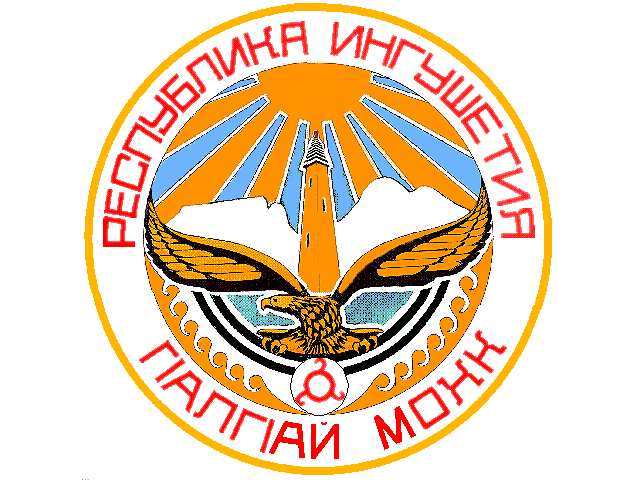 